                                                                                                                                         proiectDECIZIE nr. 3/10Din ____ martie 2022Cu privire la acordarea permisiunii de efectuarea actualizării planurilor cadastrale a terenurilor amplasate în intravilanul or. Anenii NoiÎn baza cererii depuse cu privire la actualizarea planului cadastral de către titularul de drept, și în conformitate cu prevederile pct. 2 subpct. (2), pct. 73, 78, 90 al Instrucțiunii cu privire la modul de elaborare și actualizare a planurilor cadastrale și geometrice aprobat prin Ordinul Agenției Relații Funciare și Cadastru nr.70/2017; art.1 alin. (4), (5), art.18 alin. (4),(5), 19 art.55 alin.(2) al Legii 1543/1998 cadastrului bunurilor imobile;Legii 100/2017 cu privire la actele normative cu modificărileşicompletărileulterioare; art.4 alin.(1) lit.(g) al Legii cu privire la descentralizareaadministrativănr. 435/2006; art. 14 alin. 1, 2 (b,d), art.16, 19, 20 din Legea 436/2006 privind administrația publică locală cu modificările şi completările ulterioare; având avizele comisiilor de specialitate, Consiliul orășănesc Anenii Noi,DECIDE:Se acordă permisiunea pentru efectuarea lucrărilor de actualizare a planului cadastral al bunului imobil cu nr. CAD1001204.0185, cu suprafața de 0,0250ha, situat în r-nul. Anenii Noi, or. Anenii Noi, cu destinația – teren din intravilanul localității, modul de folosință- teren pentru construcții, domeniul - privat, cu scopul modificării schimbării suprafeței lotului din0,0250haîn 0,0275 ha, conform Contractului de vinzare-cumpărare nr. 259 din 20.01.2009 al bunului imobil, în baza cererii depuse de către proprietarul bunului ÎI MAGO-MAMEDOV cu nr.239 din 18.02.2022, domiciliat în r-nul. Anenii Noi, or.Anenii Noi, str. Trandafirilor,20.Se acordă permisiunea pentru efectuarea lucrărilor de actualizare a planului cadastral al bunului imobil cu nr. cadastral CAD1001205164, cu suprafața de 0,0701 ha situat în r-nul Anenii Noi, or. Anenii Noi, cu destinația – teren din intravilanul localității, modul de folosință – teren pentru construcții, domeniul privat, cu scopul ......., în baza cererii depuse de către proprietarul bunului Fortuna Irina cu nr. 657 din 21.12.2021, domiciliat în or. Anenii Noi, str. Independenței 1.Se acordă permisiunea pentru efectuarea lucrărilor de actualizare a planului cadastral al bunului imobil cu nr. cadastral CAD1001200373, cu suprafața de 0,0795 ha situat în r-nul Anenii Noi, or. Anenii Noi, cu destinația – teren din intravilanul localității, modul de folosință – teren pentru construcții, domeniul privat, cu scopul modificării schimbării suprafeței din 0,0795 ha în 0,0887 ha, conform contractului de vînzare- cumpărare cu nr. 6352 din 28.12.2005 în baza cererii depuse de către proprietarul bunului Crimneac Liudmila cu nr. 622 din 22.11.2021, domiciliat în or. Anenii Noi,  str. Tighina nr 7;Se obligă proprietarii bunurilor imobile solicitate pentru actualizare să-și perfecteze documentația la SCT Anenii Noi, Departamentul „Cadastru” I.P. „Agenţia Servicii Publice”, la eliberarea decizie Consiliului orășenesc Anenii Noi.      Preşedintele şedinţei  	Cotrasemnat secretar interimar		Prezenta decizie, poate fi notificată autorității publice emitente de Oficiului Teritorial Căușeni al Cancelariei de Stat în termen de 30 de zile de la data includerii actului în Registrul de stat al actelor locale.Prezenta decizie, poate fi contestată de persoana interesată, prin intermediul Judecătoriei Anenii Noi, sediul Central (or. Anenii Noi, str. Marțișor nr. 15), în termen de 30 de zile de la comunicare.Controlul asupra executării prezentei decizii se atribuie dlui Maţarin A., primar.Preşedintele şedinţei  Cotrasemnat:		Secretar  interimaral Consiliului  orăşenesc Anenii Noi		                  R. MelnicVizeaza: Goncear S., specialist principal___________CONSILIUL ORĂŞENESCANENII NOI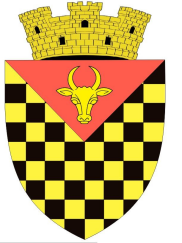             ГОРОДСКОЙ СОВЕТ                 АНЕНИЙ НОЙMD 6501 or. Anenii Noi, str. Suvorov, 6 tel/fax 026522108, consiliulorasenesc@gmail.comMD 6501, г.Анений Ной, ул.Суворов, 6 тел/факс 026522108,consiliulorasenesc@gmail.comMD 6501, г.Анений Ной, ул.Суворов, 6 тел/факс 026522108,consiliulorasenesc@gmail.com